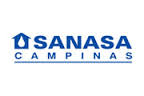 SOCIEDADE DE ABASTECIMENTO DE ÁGUA E SANEAMENTO S/ACONCURSO PÚBLICO 01/2016EDITAL DE RESULTADO DEFINITIVO – Nº 13/2017	A Sociedade de Abastecimento de Água e Saneamento S/A – SANASA CAMPINAS, tendo em vista o Concurso Público para preenchimento de empregos públicos, de acordo com o que consta no Edital de Abertura de Inscrições publicado no Diário Oficial do Município de Campinas, em 02/09/2016, RESOLVE: 1.	Tornar Público, de acordo com os itens 1, 4 e subitens do Capítulo XII, do Edital de Abertura de Inscrições nº 01/2016, o Resultado Final para os Empregos: A01-Assistente Social, B02-Biólogo, C03-Engenheiro Civil, D04-Médico do Trabalho, E05- Psicólogo, F06-Químico e G07-Terapeuta Ocupacional, por meio de duas listas: a)	a primeira contendo a pontuação e classificação geral de todos os candidatos, inclusive a dos candidatos às vagas reservadas a candidatos com deficiência, caso obtenha pontuação/classificação necessária;b)	a segunda contendo apenas a pontuação dos candidatos às vagas reservadas a candidatos com deficiência;c)	os demais candidatos serão excluídos do Concurso.2.	Informar que em decorrência de recursos interpostos, os títulos foram reanalisados e houve alteração na pontuação atribuída aos títulos publicada no Edital de Resultado Preliminar da Avaliação dos Títulos nº 10/2017. As respostas aos recursos serão levadas ao conhecimento de todos os candidatos inscritos no Concurso por meio do site da Fundação Carlos Chagas (www.concursosfcc.com.br), não tendo qualquer caráter didático, sendo disponibilizadas pelo prazo de 7 (sete) dias a contar da data da publicação deste Edital.3.	Comunicar que, a partir da data de publicação deste Edital, o Resultado Final poderá ser consultado no site da Fundação Carlos Chagas (www.concursosfcc.com.br) e no site da Sanasa (www.sanasa.com.br).Campinas, 27 de abril de 2017.Fernando Ribeiro RossilhoPresidente da Comissão de Concurso PúblicoSOCIEDADE DE ABASTECIMENTO DE ÁGUA E SANEAMENTO S/ADiversos CargosHABILITADOS EM ORDEM DE CLASSIFICAÇÃO (RESULTADO FINAL)Legendas:LPOR 	LÍNGUA PORTUGUESACES	CONHECIMENTOS ESPECÍFICOS (PONDERADA)N/A	NÃO APRESENTOU50 Candidato(s) nesta opção.50 Candidato(s) nesta opção.101 Candidato(s) nesta opção.7 Candidato(s) nesta opção.50 Candidato(s) nesta opção.52 Candidato(s) nesta opção.48 Candidato(s) nesta opção.CANDIDATOS DEFICIENTES HABILITADOS EM ORDEM DE CLASSIFICAÇÃO (RESULTADO FINAL)1 Candidato(s) nesta opção.A01 - ASSISTENTE SOCIALA01 - ASSISTENTE SOCIALA01 - ASSISTENTE SOCIALA01 - ASSISTENTE SOCIALA01 - ASSISTENTE SOCIALA01 - ASSISTENTE SOCIALA01 - ASSISTENTE SOCIALA01 - ASSISTENTE SOCIALA01 - ASSISTENTE SOCIALA01 - ASSISTENTE SOCIALINSCRIÇÃONOMENOTA OBJETIVANOTA TÍTULOSCRITÉRIOS DE DESEMPATECRITÉRIOS DE DESEMPATECRITÉRIOS DE DESEMPATECRITÉRIOS DE DESEMPATENOTA FINALCLASS FINALINSCRIÇÃONOMENOTA OBJETIVANOTA TÍTULOSCRITÉRIOS DE DESEMPATECRITÉRIOS DE DESEMPATECRITÉRIOS DE DESEMPATECRITÉRIOS DE DESEMPATENOTA FINALCLASS FINALINSCRIÇÃONOMENOTA OBJETIVANOTA TÍTULOSCESLPORNASCIMENTOJURADONOTA FINALCLASS FINAL0017236eGUILHERME MORAES DA COSTA309,86N/A245,94720/12/1984NÃO309,8610017359jRAISA GIMENES JULIAO301,950,00230,70807/11/1991NÃO301,9520017188iDANIELLE DE OLIVEIRA NOGUEIRA294,06N/A215,49815/03/1993NÃO294,0630017279aLETICIA SOARES DE OLIVEIRA287,29N/A230,70625/01/1988NÃO287,2940017417iTHAISE SEIXAS PEIXOTO DE CARVALHO287,030,00223,11712/02/1983NÃO287,0350017278jLETICIA NASCIMENTO SILVA287,03N/A223,11712/12/1992NÃO287,0360017227dGABRIELA AMARO CAGLIARI286,74N/A215,49805/06/1992NÃO286,7470017250jJAQUELINE CARNEIRO PINTO278,82N/A200,25724/06/1993NÃO278,8280017301aMARCO TULIO DA SILVA FERREIRA271,79N/A207,87609/10/1987NÃO271,7990017195fDILMA EMANUELLA DOS SANTOS CORREIA271,50N/A200,25927/05/1986NÃO271,50100017402gSUELEN FERNANDA DE MORAIS271,50N/A200,25820/01/1986NÃO271,50110017219eFABIO ARMELIN PIAZENTIN271,20N/A192,63903/09/1991NÃO271,20120017361hRAQUEL CRISTINA SERRANONI DA COSTA264,76N/A215,49417/03/1977NÃO264,76130017232hGISELE DAYANE MILANI264,17N/A200,25711/05/1991NÃO264,17140017313hMARIA ZILDA FERNANDES MARTINS260,51N/A200,25810/03/1988NÃO260,51150017286iLUCIANA FERREIRA DE QUEIROZ260,21N/A192,63817/01/1985NÃO260,21160017352gPRISCILA PEREIRA SILVA256,84N/A200,25702/05/1983NÃO256,84170017221cFERNANDA CUSTODIO DOS SANTOS256,84N/A200,25612/01/1978NÃO256,84180017211kERIK CAMPOS DA SILVA RICARDO256,55N/A192,63622/11/1994NÃO256,55190017137cALINE ANTONIASSI GARCIA256,29N/A185,04727/12/1982NÃO256,29200017315aMARIANA FLAVIA DE SOUZA TURSI BRAGA256,290,00185,04522/04/1986NÃO256,29210017246hIRENE ARAUJO CORDEIRO253,180,00200,25330/12/1964NÃO253,18220017298eMARCIA LUCIENE DE OLIVEIRA PEREIRA252,62N/A185,04725/01/1982NÃO252,62230017181fDAIANE PEDROSA DA SILVA249,22N/A192,63610/06/1995NÃO249,22240017414cTHAIS FERREIRA DE OLIVEIRA248,670,00177,42908/12/1994SIM248,67250017176bCLAUDIA IRANY CORREA245,00N/A177,42819/10/1968NÃO245,00260017335gNEUSA MAURICIO CAVALCANTE NEVES242,19N/A200,25201/12/1971NÃO242,19270017241iHELOISA HELENA INOCENCIO241,63N/A185,04402/09/1977NÃO241,63280017345jPAULA CAROLINA CAETANO DE MORAES237,97N/A185,04604/04/1981NÃO237,97290017257bJOEDSON CLEBER NOVAIS SANTOS237,97N/A185,04624/04/1985SIM237,97300017237gHELENA DE PAIVA LIGABUE237,38N/A169,80913/10/1982NÃO237,38310017393jSIMONE DE LIMA PEREIRA SILVA234,31N/A185,04516/08/1979NÃO234,31320017244dINES DE JESUS RODRIGUES CUSSOLIM234,31N/A185,04402/01/1961NÃO234,31330017400cSONIA REGINA CONTI BARBOSA234,01N/A177,42717/05/1960NÃO234,01340017292dLUCINEIA RODRIGUES MONTEIRO233,72N/A169,80724/08/1977NÃO233,72350017360fRAPHAEL SATTI TIRLONI DIAS233,43N/A162,18724/02/1998NÃO233,43360017382eRUTE DE OLIVEIRA230,64N/A185,04520/02/1971NÃO230,64370017228fGABRIELA FERREIRA DA SILVA LIMA230,64N/A185,04421/04/1994NÃO230,64380017288bLUCIANE PONCE PASTANA230,35N/A177,42519/02/1971NÃO230,35390017369bRENATA MURER SANTOS230,35N/A177,42502/06/1979NÃO230,35400017426jVIVIANE ALINE TEODORO DE SOUZA230,35N/A177,42506/11/1984NÃO230,35410017150fANABEL VIEIRA230,35N/A177,42404/06/1966NÃO230,35420017213dESTEFANIA GAMA MONTEIRO DE OLIVEIRA230,06N/A169,80530/01/1975NÃO230,06430017183jDALILA APARECIDA MARQUES DE VASCONCELOS229,76N/A162,18716/04/1992NÃO229,76440017332aNATALIA CRISTINA SIMIONE CREMA229,76N/A162,18608/12/1992NÃO229,76450017356dRAFAELA DOS SANTOS LERIN229,47N/A154,56729/06/1994NÃO229,47460017343fPATRICIA SALES DA SILVA227,25N/A192,63219/11/1988NÃO227,25470017253eJENIFER FERNANDA ROCHA226,98N/A185,04330/10/1994NÃO226,98480017427aVIVIANE CRISTINA AMANCIO226,69N/A177,42529/08/1980NÃO226,69490017186eDANIELE BIAVATI226,69N/A177,42423/01/1993NÃO226,6950B02 - BIÓLOGOB02 - BIÓLOGOB02 - BIÓLOGOB02 - BIÓLOGOB02 - BIÓLOGOB02 - BIÓLOGOB02 - BIÓLOGOB02 - BIÓLOGOB02 - BIÓLOGOB02 - BIÓLOGOINSCRIÇÃONOMENOTA OBJETIVANOTA TÍTULOSCRITÉRIOS DE DESEMPATECRITÉRIOS DE DESEMPATECRITÉRIOS DE DESEMPATECRITÉRIOS DE DESEMPATENOTA FINALCLASS FINALINSCRIÇÃONOMENOTA OBJETIVANOTA TÍTULOSCRITÉRIOS DE DESEMPATECRITÉRIOS DE DESEMPATECRITÉRIOS DE DESEMPATECRITÉRIOS DE DESEMPATENOTA FINALCLASS FINALINSCRIÇÃONOMENOTA OBJETIVANOTA TÍTULOSCESLPORNASCIMENTOJURADONOTA FINALCLASS FINAL0018321aDANIELA DE OLIVEIRA DINATO297,690,00231,09819/06/1985NÃO297,6910018345dDIEGO DE OLIVEIRA PINTO294,143,00231,09923/03/1987NÃO297,1420018256eBRUNO SACCUMANN MIRANDA297,04N/A237,54829/08/1990NÃO297,0430018698dPAOLA MONTEIRO DE OLIVEIRA297,040,00237,54723/07/1988NÃO297,0440018401jFERNANDA CRISTINA PALOMBO291,24N/A224,64923/07/1994NÃO291,2450018627cMARIA LUCIA BERCHIOL IWAI288,33N/A218,19917/09/1990NÃO288,3360018247dBRUNA RONCON FAVARELLI288,33N/A218,19829/05/1986NÃO288,3370018732kRAFAEL PEREIRA DA PONTE285,43N/A211,74814/02/1990NÃO285,4380018650iMARISA EMIKO KAWAICHI284,79N/A218,19827/01/1982NÃO284,7990018516eJULIANA ANTONIO283,50N/A231,09718/11/1987NÃO283,50100018604bLUIZ FERNANDO CATAI CORADELLO278,983,00205,29925/01/1986NÃO281,98110018230iBEATRIZ PEREIRA CUNHA277,69N/A218,19905/05/1988NÃO277,69120018358bELIANE MELO BROLAZO273,513,00224,64710/05/1969NÃO276,51130018375bFABIANA AKEMI KUDO274,79N/A211,74902/02/1981NÃO274,79140018237aBRISA MARIA FREGONESI274,790,00211,74826/01/1984NÃO274,79150018249hBRUNO DE SOUSA MORAES274,79N/A211,74810/10/1990NÃO274,79160018454iGUILHERME PAIER MILANEZ272,53N/A198,84927/11/1986NÃO272,53170018251fBRUNO DO ROSARIO CRESPO271,89N/A205,29921/07/1987NÃO271,89180018642jMARIANE PARRA GRAZINA COUTINHO271,24N/A211,74714/07/1987NÃO271,24190018277bCARLOS HENRIQUE TONHATTI265,443,00198,84613/08/1983NÃO268,44200018178kAMANDA DE OLIVEIRA RIBEIRO268,34N/A205,29911/11/1985NÃO268,34210018244iBRUNA MEDEIA DE CAMPOS RAMOS268,340,00205,29729/01/1986NÃO268,34220018594cLUCIANA CHIBA267,70N/A211,74825/02/1992NÃO267,70230018709ePAULLO VINICIUS FERRAZ  CORREA265,44N/A198,84720/09/1991NÃO265,44240018728iRAFAEL GUIMARAES GOMES SILVA264,79N/A205,29626/08/1991NÃO264,79250018609aMAICON RICARDO ZIEBERG PASSINI264,15N/A211,74529/09/1988NÃO264,15260018712ePAULO MAURICIO BIDINOTTO261,89N/A198,84608/04/1977NÃO261,89270018557hLAUANE GONCALVES DE ARAUJO261,89N/A198,84621/04/1994NÃO261,89280018802fTALES AUGUSTO ORCAJO DEMAY CORDEIRO261,25N/A205,29820/05/1986NÃO261,25290018544jKAZUMI KINOSHITA261,25N/A205,29802/05/1989NÃO261,25300018457dGUSTAVO HENRIQUE RECCHIA260,61N/A211,74708/02/1983NÃO260,61310018560hLAYS PAULINO LEONEL257,063,00211,74415/08/1987NÃO260,06320018687jNEWTON GONTIJO SAMPAIO259,63N/A185,94709/11/1986NÃO259,63330018714iPEDRO MILANESI LOPES258,99N/A192,39902/01/1987NÃO258,99340018203fANDREA DE OLIVEIRA FALCAO258,34N/A198,84717/03/1986NÃO258,34350018294bCINTHIA MARTINS TAVARES DE SOUZA258,34N/A198,84705/06/1988NÃO258,34360018215bANNA CAROLINA FERREIRA SPELTA258,34N/A198,84622/04/1989NÃO258,34370018838eTIAGO PALLADINO DELFORNO254,163,00205,29610/12/1985NÃO257,16380018071dADRIANA GUIDETTI DIAS LOPES253,513,00211,74205/07/1983NÃO256,51390018821jTHAIS REGINA ALVES255,440,00192,39917/07/1987NÃO255,44400018431hGABRIELA TORRES CRUVINEL255,44N/A192,39813/12/1981NÃO255,44410018285aCAROLINE DE ALMEIDA ROSSI255,44N/A192,39824/01/1987NÃO255,44420018254aBRUNO PEREIRA LELES255,44N/A192,39701/03/1988NÃO255,44430018502eJOAO PEDRO DE ALMEIDA BELO255,44N/A192,39714/12/1994NÃO255,44440018637fMARIANA IRINO RAMOS255,44N/A192,39619/08/1986NÃO255,44450018356iELAINE CRESPIM251,893,00192,39804/05/1983NÃO254,89460018823cTHAIS TRAINA JORGE254,80N/A198,84825/11/1993NÃO254,80470018681iNATALIA MORAES SILVA254,80N/A198,84707/11/1989NÃO254,80480018264dCAMILA PINHEIRO DO CARMO254,16N/A205,29710/05/1985NÃO254,16490018439bGILBERTO VICTOR CORADI254,16N/A205,29721/03/1988NÃO254,1650C03 - ENGENHEIRO CIVILC03 - ENGENHEIRO CIVILC03 - ENGENHEIRO CIVILC03 - ENGENHEIRO CIVILC03 - ENGENHEIRO CIVILC03 - ENGENHEIRO CIVILC03 - ENGENHEIRO CIVILC03 - ENGENHEIRO CIVILC03 - ENGENHEIRO CIVILC03 - ENGENHEIRO CIVILINSCRIÇÃONOMENOTA OBJETIVANOTA TÍTULOSCRITÉRIOS DE DESEMPATECRITÉRIOS DE DESEMPATECRITÉRIOS DE DESEMPATECRITÉRIOS DE DESEMPATENOTA FINALCLASS FINALINSCRIÇÃONOMENOTA OBJETIVANOTA TÍTULOSCRITÉRIOS DE DESEMPATECRITÉRIOS DE DESEMPATECRITÉRIOS DE DESEMPATECRITÉRIOS DE DESEMPATENOTA FINALCLASS FINALINSCRIÇÃONOMENOTA OBJETIVANOTA TÍTULOSCESLPORNASCIMENTOJURADONOTA FINALCLASS FINAL0019659jRAINER QUANDT319,21N/A245,881010/05/1966NÃO319,2110019724fRODRIGO DE OLIVEIRA JORGE300,30N/A239,43903/06/1988NÃO300,3020019150eFABRICIO ANDRE NOGUEIRA DOS REIS297,41N/A245,88830/12/1989NÃO297,4130019156fFELIPE JUBE DE OLIVEIRA296,97N/A232,98726/01/1989NÃO296,9740019568gNEILA SALETE BOLZAN296,97N/A232,98730/03/1990NÃO296,9750019054iDANILO MARIO MACHADO296,75N/A226,53814/01/1983NÃO296,7560018991bCARLOS EDUARDO LOBO DE OLIVEIRA296,75N/A226,53801/02/1991NÃO296,7570019677aRENAN GERMANO VIEIRA DOS SANTOS296,50N/A220,05922/11/1991NÃO296,5080019074dDIEGO CESAR CORTE290,52N/A226,53815/08/1989NÃO290,5290018903aANALAURA VILLELA CARVALHO290,52N/A226,53821/02/1990NÃO290,52100019518cMATEUS GONCALVES MICHELAN287,15N/A220,05928/12/1990NÃO287,15110019504cMARILIA BRAGA PRIGIOLI287,15N/A220,05818/12/1991NÃO287,15120019775aSILVIO ROMERO DUARTE PEREIRA284,29N/A226,53720/05/1989NÃO284,29130019353hKEPLER KADMO ISIDORO DA SILVA284,29N/A226,53606/07/1983NÃO284,29140018914fANDRE ESPOSITO QUERELLI283,60N/A207,15908/10/1990NÃO283,60150018877dALINE TOSHIKO YABIKU280,92N/A220,05730/05/1990NÃO280,92160018893bANA ELITHA DOS SANTOS AMARAL280,70N/A213,60925/11/1986NÃO280,70170019721kRODRIGO CESAR DE MORAES MONTEIRO277,372,00207,15806/06/1981NÃO279,37180019738fROGERIO SAMOGIM DA SILVA277,59N/A213,60911/09/1982NÃO277,59190019705bRICHARD BONFIM DOS SANTOS277,59N/A213,60718/06/1993NÃO277,59200019609fPEDRO AUGUSTO PEREIRA DE FREITAS277,59N/A213,60726/10/1993NÃO277,59210019488iMARCOS TADEU CAMPOS SILVEIRA277,37N/A207,15919/04/1983NÃO277,37220019408gLUCAS VINICIUS NOGUEIRA DOS REIS274,69N/A220,05830/12/1989NÃO274,69230019399jLUCAS CORDEIRO BARBOSA DIJIGOW274,47N/A213,60715/06/1990NÃO274,47240019867fWAGNER TERUO KAWATA274,25N/A207,15724/03/1969NÃO274,25250018953eBADDYO KARPPEGGYANE SANTANA PEREIRA DA SILVA274,25N/A207,15729/06/1994NÃO274,25260019072kDIEGO AUGUSTO PIRES274,03N/A200,70916/12/1985NÃO274,03270019655bRAFAELA SOUZA SCHIAPATI271,36N/A213,60606/08/1992NÃO271,36280019870fWANDERLEY DINIZ FRESCHI SANDRINI271,14N/A207,15715/10/1992NÃO271,14290019729eRODRIGO FRANCISCO DA SILVA268,462,00220,05612/06/1985NÃO270,46300018987kCAMILLA FERREIRA COLLI BADINI268,24N/A213,60804/07/1988NÃO268,24310019252bHELDER FRANCISCO RENO FERREIRA268,02N/A207,15721/03/1988NÃO268,02320019305hJOHNNY HENRIQUE HEVIA VACA ARZA268,02N/A207,15608/10/1992NÃO268,02330019875eWASHINGTON LUIS ALVES JUNIOR267,80N/A200,70901/05/1982NÃO267,80340019434hLUIZ FELLIPE SORROCHE267,80N/A200,70923/07/1992NÃO267,80350019260aHERMAN PICCININ PAGOTTO267,80N/A200,70817/08/1990NÃO267,80360019219dGUILHERME BATISTA SANTOS DA SILVA267,80N/A200,70625/04/1989NÃO267,80370019784bTADEU MORAIS DE CASTRO265,35N/A220,05315/09/1985NÃO265,35380018941iANTONIO JHENNYSON DE SOUZA SILVA265,13N/A213,60727/10/1987NÃO265,13390018930dANDRESSA FERREIRA LIMA264,69N/A200,70919/02/1992NÃO264,69400019452jMARCELA RODRIGUES DE MAGALHAES264,69N/A200,70829/10/1991NÃO264,69410019249bHADLER VALLIM STEVANATTO264,47N/A194,25728/04/1987NÃO264,47420019558dMURILO VIGANIGO SCHMIDT261,79N/A207,15706/02/1982NÃO261,79430019055kDANILO PAHIN PALAZZI261,79N/A207,15618/03/1978NÃO261,79440018883jALVARO AFFONSO DANTAS DE CARVALHO261,79N/A207,15601/09/1992NÃO261,79450018141jALEXANDRE LEITE261,57N/A200,70819/03/1980NÃO261,57460019849dVILMAR ANTONIO MARCOS DA COSTA261,57N/A200,70723/07/1988NÃO261,57470018967eBRUNO CEZAR DO NASCIMENTO261,57N/A200,70626/09/1985NÃO261,57480019190fFREDERICO AUGUSTO DIAS FILHO261,57N/A200,70626/02/1993NÃO261,57490019383fLIGIA PARREIRA MUNIZ261,35N/A194,25929/03/1992NÃO261,35500019258cHERBERT LUIS CINTRA SOARES258,68N/A207,15830/11/1986NÃO258,68510019194cGABRIEL LANZA BRANCAGLION258,46N/A200,70725/09/1990NÃO258,46520019047aDANIELLE LOMBARDI DE MATTOS258,24N/A194,25706/02/1992NÃO258,24530019378bLEONARDO SILVA ARAKAWA258,02N/A187,80916/01/1991NÃO258,02540018096iJESSICA GARCIA DE AGUIAR255,56N/A207,15508/04/1991NÃO255,56550019858eVINICIUS SPERANDIO DOS SANTOS255,34N/A200,70612/12/1988NÃO255,34560019691fRENATO NUNES DE MATTOS255,34N/A200,70526/06/1991NÃO255,34570019625dPRISCILA AMADI OLIVEIRA255,12N/A194,25922/08/1990NÃO255,12580019788jTALITA CLEMENTE MAGALHAES GOMES255,12N/A194,25823/09/1973NÃO255,12590019029jDALIM GOMES PANIAGO255,12N/A194,25806/12/1973NÃO255,12600019006iCELSO HAEITMANN255,12N/A194,25704/04/1967NÃO255,12610019777eSIMARA VIANA MINETTO255,12N/A194,25706/02/1979NÃO255,12620018128gALCYON GENESIO MACHADO NETO255,12N/A194,25706/09/1981NÃO255,12630019112hELDER DAMIO BARBOSA254,68N/A181,35931/03/1974NÃO254,68640019118iELISA PATRICIO MACEDO251,792,00187,80728/04/1988NÃO253,79650019420hLUIS AUGUSTO DAMIAO FERREIRA SILVA252,45N/A207,15608/11/1991NÃO252,45660019703iRICARDO SASTRE CAPELOZZA252,23N/A200,70517/06/1990NÃO252,23670019743jRONALDO PRADO SAMPAIO252,01N/A194,25718/10/1962NÃO252,01680019737dROGERIO DOS SANTOS AREAS252,01N/A194,25721/09/1981NÃO252,01690019637kRAFAEL GONCALVES PASCOALINI252,01N/A194,25730/07/1993NÃO252,01700019050aDANILO ALHER JOAO252,01N/A194,25625/10/1989NÃO252,01710019756hSAMUEL ROGER BENTES CHAVES252,01N/A194,25615/02/1996NÃO252,01720019255hHENRIQUE LEITE AGOSTINHO252,01N/A194,25502/07/1977NÃO252,01730019506gMARINA BORALLI251,79N/A187,80911/09/1984NÃO251,79740019279kIVAN FRAGA MOREIRA251,79N/A187,80819/03/1978NÃO251,79750019787hTAISA NAVARRO FIORINI251,79N/A187,80820/04/1993NÃO251,79760019304fJOEL FERREIRA DOS SANTOS FERNANDEZ DIAS251,79N/A187,80708/11/1982NÃO251,79770019769fSERGIO GUEDES GONCALVES251,79N/A187,80720/09/1984NÃO251,79780019526bMATHEUS RICARDO OLIVEIRA SANTOS251,79N/A187,80723/01/1992NÃO251,79790019396dLUCA UEHARA MONDANI251,79N/A187,80626/06/1992NÃO251,79800019175jFERNANDO SEOANE MIQUELIN251,57N/A181,35930/09/1991NÃO251,57810019035eDANIEL LEAL CAMPOS249,11N/A200,70512/05/1994NÃO249,11820019168bFERNANDO DE PAULA SANTOS248,89N/A194,25718/11/1964SIM248,89830019133eEVELIN RIBEIRO RODRIGUES248,89N/A194,25731/03/1990NÃO248,89840019819fTHOMAZ LOURENCO DE MATTOS248,89N/A194,25510/10/1986NÃO248,89850019049eDANILO  JOSE DE FREITAS SALDANHA248,67N/A187,80824/03/1991NÃO248,67860019162aFELIPE VACCARI BRISTOTTI248,67N/A187,80728/05/1986NÃO248,67870019589dPAULA FURQUINI GOMES MOTA248,45N/A181,351027/04/1990NÃO248,45880019139fFABIO DE MELO SOTELO248,45N/A181,35902/09/1989NÃO248,45890018897jANA LUCIA GOMES FERNANDES248,45N/A181,35907/07/1992NÃO248,45900019161jFELIPE PEREIRA MORATA248,45N/A181,35909/09/1993NÃO248,45910019063jDEBORA NORONHA SIQUEIRA248,45N/A181,35812/04/1985NÃO248,45920019167kFERNANDO CARVALHO DE OLIVEIRA ABREU248,45N/A181,35804/05/1987NÃO248,45930019646aRAFAEL RIBEIRO URANO ALVES245,56N/A187,80703/08/1990NÃO245,56940019822fTIAGO ALVES DA FONSECA245,56N/A187,80602/10/1989NÃO245,56950019332kJULIANA AYDAR ARANTES245,56N/A187,80616/10/1989SIM245,56960019515hMARTHA TAVANIELLI GUIMARAES245,56N/A187,80612/12/1989NÃO245,56970019797kTATIANE SARTI DE QUEIROZ245,56N/A187,80627/09/1993NÃO245,56980019088dEDILINCON MARTINS DE ALBUQUERQUE245,34N/A181,35822/10/1987NÃO245,34990019306jJOHNY LIMA MAGALHAES245,34N/A181,35723/05/1993NÃO245,341000018945fARA PEREIRA DA SILVA RODRIGUES DA CUNHA245,34N/A181,35631/03/1981NÃO245,34101D04 - MÉDICO DO TRABALHOD04 - MÉDICO DO TRABALHOD04 - MÉDICO DO TRABALHOD04 - MÉDICO DO TRABALHOD04 - MÉDICO DO TRABALHOD04 - MÉDICO DO TRABALHOD04 - MÉDICO DO TRABALHOD04 - MÉDICO DO TRABALHOD04 - MÉDICO DO TRABALHOD04 - MÉDICO DO TRABALHOINSCRIÇÃONOMENOTA OBJETIVANOTA TÍTULOSCRITÉRIOS DE DESEMPATECRITÉRIOS DE DESEMPATECRITÉRIOS DE DESEMPATECRITÉRIOS DE DESEMPATENOTA FINALCLASS FINALINSCRIÇÃONOMENOTA OBJETIVANOTA TÍTULOSCRITÉRIOS DE DESEMPATECRITÉRIOS DE DESEMPATECRITÉRIOS DE DESEMPATECRITÉRIOS DE DESEMPATENOTA FINALCLASS FINALINSCRIÇÃONOMENOTA OBJETIVANOTA TÍTULOSCESLPORNASCIMENTOJURADONOTA FINALCLASS FINAL0018016gCLAUDIO NICODEMOS DO CARMO268,10N/A209,73923/12/1963NÃO268,1010018031cPAULO ROBERTO PUCHARELLI241,70N/A183,33628/06/1976NÃO241,7020018015eCHRISTIANE DE LA CASA JIANELLI SOLE VERNIN228,30N/A165,75726/03/1982NÃO228,3030018027aMARCOS NASCIMENTO E SILVA224,540,00174,54606/03/1974NÃO224,5440018034iTHAIS MARINA HAMDAN SIQUARA GARCIA219,93N/A165,75715/09/1980NÃO219,9350018033gSAEKO SUZUKE211,140,00156,96824/01/1967NÃO211,1460018026jMARCELA GRISPINO VIEIRA TORRES206,96N/A156,96619/01/1983NÃO206,967E05 - PSICÓLOGOE05 - PSICÓLOGOE05 - PSICÓLOGOE05 - PSICÓLOGOE05 - PSICÓLOGOE05 - PSICÓLOGOE05 - PSICÓLOGOE05 - PSICÓLOGOE05 - PSICÓLOGOE05 - PSICÓLOGOINSCRIÇÃONOMENOTA OBJETIVANOTA TÍTULOSCRITÉRIOS DE DESEMPATECRITÉRIOS DE DESEMPATECRITÉRIOS DE DESEMPATECRITÉRIOS DE DESEMPATENOTA FINALCLASS FINALINSCRIÇÃONOMENOTA OBJETIVANOTA TÍTULOSCRITÉRIOS DE DESEMPATECRITÉRIOS DE DESEMPATECRITÉRIOS DE DESEMPATECRITÉRIOS DE DESEMPATENOTA FINALCLASS FINALINSCRIÇÃONOMENOTA OBJETIVANOTA TÍTULOSCESLPORNASCIMENTOJURADONOTA FINALCLASS FINAL0020135cLUIS FERNANDO TONIOLLO REIS292,992,00216,991028/08/1985NÃO294,9910020266gVANESSA APARECIDA DA SILVA283,31N/A223,44830/01/1993NÃO283,3120020035jGIANLUCCA VERGIAN DALENOGARE283,31N/A216,99815/05/1990NÃO283,3130020166cMARILIA ZAMPIERI280,09N/A216,99925/06/1986NÃO280,0940020099cLAURA MOURAO DE CASTRO280,06N/A210,51907/09/1993NÃO280,0650020182aNATALIA GIL270,38N/A210,51810/03/1989NÃO270,3860020199gPEDRO HENRIQUE PIROVANI RODRIGUES270,38N/A204,06812/02/1990NÃO270,3870019915bAMANDA DE VICENTE MACHADO NUNES270,35N/A197,58918/08/1983NÃO270,3580019922jANA CLAUDIA GONCALVES CABRAL267,16N/A204,06905/11/1994NÃO267,1690020063dJANAINA BARBOSA DE OLIVEIRA263,93N/A204,06919/10/1979NÃO263,93100020198ePAULINE DE MELLO MARTINES263,90N/A197,58702/02/1989NÃO263,90110019992iDEISE AKEMI CASTELLUCCIO260,68N/A197,58831/08/1978NÃO260,68120020143bMARCELO SILVA CARVALHO260,68N/A191,13816/01/1992NÃO260,68130018156aDAVI LOURENCO MARTINS DA COSTA257,42N/A184,65829/10/1989NÃO257,42140020005aELMIRO NICOLAU DA SILVA FILHO254,25N/A204,06819/11/1983NÃO254,25150020085cKAREN BITTENCOURT KUNHAVALIK254,23N/A191,13925/01/1990NÃO254,23160020121cLUCAS PALMA254,23N/A191,13821/03/1994NÃO254,23170019961iCARLOS EDUARDO MARIOLANI254,20N/A178,201005/07/1965NÃO254,20180019923aANA CRISTINA CAPPELLANO251,00N/A197,58625/06/1967NÃO251,00190020074iJULIANA BARBOSA DE CARVALHO251,00N/A197,58612/03/1990NÃO251,00200020115hLIVIA LOOSLI251,00N/A191,13815/12/1980NÃO251,00210019929bANANDA AGNES DE SOUZA251,00N/A191,13701/05/1994NÃO251,00220020100fLAURINDO DIAS ROCHA JUNIOR251,00N/A191,13619/04/1986NÃO251,00230020286bYURIN GARCEZ DE SOUZA SANTOS250,97N/A184,65918/11/1988NÃO250,97240019957gCAMILA MENDES MARTINS250,97N/A178,20928/04/1994NÃO250,97250020057iISADORA BARBIERI STUCHI250,95N/A171,72920/06/1991NÃO250,95260019958iCAMILA PEREIRA TEIXEIRA247,78N/A191,13627/05/1990NÃO247,78270020082hJULIANE CORDEIRO FERREIRA247,77N/A197,58702/06/1985NÃO247,77280019904hALICE ANDRADE SILVA247,77N/A197,58706/06/1991NÃO247,77290020050fHENRIQUE NAGAO HAMADA247,77N/A197,58428/12/1984NÃO247,77300020142kMARCELO ROBERTO DE BRITO NARDOZZI247,75N/A184,651011/02/1987NÃO247,75310020189dNICELLE JULIANA DE PAULA SARTOR247,75N/A184,65822/02/1985NÃO247,75320020128fLUCIANA CAMURRA247,75N/A178,20906/02/1981NÃO247,75330020037cGILDA SILVA244,55N/A197,58617/01/1957NÃO244,55340020092kKELI ALMEIDA DE MATOS CHAGAS244,55N/A191,13712/08/1973NÃO244,55350018160cMARIA FERNANDA PADOVANI244,52N/A178,20923/10/1984NÃO244,52360020072eJOSUE FRANCISCO ALVES244,52N/A178,20820/08/1977NÃO244,52370018154hCAMILA ISABEL ORTOLAN244,52N/A178,20816/02/1982NÃO244,52380020045bGUILHERME REBECCA DOS SANTOS244,52N/A178,20807/03/1985NÃO244,52390020120aLUCAS DELFIN FERREIRA RODRIGUES244,52N/A178,20825/01/1993NÃO244,52400020073gJULIA HIRATA BALDIN241,32N/A191,13717/08/1992SIM241,32410018163iMIRELA CHAVES ALVES241,30N/A184,65715/01/1971NÃO241,30420019912gAMANA ASSUMPCAO241,30N/A178,201029/07/1979NÃO241,30430019947dBRUNA AGUIAR PACINI DIOGENES PINHEIRO241,27N/A171,721009/10/1981NÃO241,27440019986cDANILO VINICIUS DE OLIVEIRA241,27N/A171,72817/06/1987NÃO241,27450020147jMARCOS PAULO DE SOUZA MUNIZ241,27N/A171,72705/05/1981NÃO241,27460020015dFABIANA MARCHIORETO238,07N/A184,65713/10/1987NÃO238,07470020221gROGERIO RODOLFO BAPTISTA238,07N/A178,20628/04/1974NÃO238,07480019980bDANIEL LUCA DASSAN DA SILVA238,07N/A178,20612/12/1987NÃO238,07490019939eARIELA CALIXTO DIAS238,04N/A171,72823/12/1982NÃO238,0450F06 - QUÍMICOF06 - QUÍMICOF06 - QUÍMICOF06 - QUÍMICOF06 - QUÍMICOF06 - QUÍMICOF06 - QUÍMICOF06 - QUÍMICOF06 - QUÍMICOF06 - QUÍMICOINSCRIÇÃONOMENOTA OBJETIVANOTA TÍTULOSCRITÉRIOS DE DESEMPATECRITÉRIOS DE DESEMPATECRITÉRIOS DE DESEMPATECRITÉRIOS DE DESEMPATENOTA FINALCLASS FINALINSCRIÇÃONOMENOTA OBJETIVANOTA TÍTULOSCRITÉRIOS DE DESEMPATECRITÉRIOS DE DESEMPATECRITÉRIOS DE DESEMPATECRITÉRIOS DE DESEMPATENOTA FINALCLASS FINALINSCRIÇÃONOMENOTA OBJETIVANOTA TÍTULOSCESLPORNASCIMENTOJURADONOTA FINALCLASS FINAL0017598fMARINA ENRIQUETTO MASCARELLI312,12N/A251,37802/04/1993NÃO312,1210017679fJULIA NATALIA DE OLIVEIRA MAZONI EL KADRI298,553,00228,06812/05/1982NÃO301,5520017608eGABRIEL MARTINS DE ALVARENGA297,20N/A239,70919/01/1994NÃO297,2030017476cMARINA TORRES NORONHA CASSIANO295,30N/A228,06911/08/1985NÃO295,3040017541jDAPHNE DE SOUZA SAID292,053,00228,06919/05/1988NÃO295,0550017461aANDRE HERNANDES ALVES290,15N/A216,42830/05/1994NÃO290,1560017463eANDRE LUIS MARTINS285,56N/A228,06815/02/1985NÃO285,5670017469fANNA CAROLINA DALL ANEZE FERREIRA283,66N/A216,42914/02/1990NÃO283,6680017506hBRUNO RODRIGUES DE SOUZA278,48N/A204,75907/08/1990NÃO278,4890017798cPAULO ROGERIO MARTINS DA SILVA277,81N/A210,57705/02/1985NÃO277,81100017447gALLAN PELLATIERI277,17N/A216,42609/06/1990NÃO277,17110017769gMAYARA MIRANDA FERREIRA275,24N/A204,75925/02/1991NÃO275,24120017637aHENRIQUE TADEU TRINDADE274,56N/A210,57703/08/1990NÃO274,56130017612gGABRIELA BRITO ALMEIDA271,32N/A210,57823/06/1989NÃO271,32140017532iDANIEL FUJIMURA LEITE271,32N/A210,57714/02/1990NÃO271,32150017880jTHIAGO HENRIQUE GOMES DA SILVA267,433,00216,42703/04/1987NÃO270,43160017596bIVO DA SILVA POZZANI270,00N/A222,24613/11/1989NÃO270,00170017751jMARCELO THIAGO CARNIATO RODRIGUES268,74N/A204,75801/02/1989NÃO268,74180017825bRICARDO ALMIR ANGNES268,74N/A204,75820/08/1991NÃO268,74190017620fGIEDRE MARSON262,92N/A198,93920/08/1987NÃO262,92200017689iKAIQUE ZORZETO DOS SANTOS261,02N/A187,29911/01/1993NÃO261,02210017809dRAMON CAROLLO SARABIA NETO260,35N/A193,11731/12/1985NÃO260,35220017855kSIMONE UNGARI AZZOLINO REDONDO259,680,00198,93819/02/1974NÃO259,68230017907dWILLIAN LEONARDO GOMES DA SILVA258,33N/A210,57527/05/1989NÃO258,33240017479iRODRIGO PINTO BISAIA257,78N/A187,29725/03/1992NÃO257,78250017708iLEONARDO DUARTE DE MEDEIROS257,10N/A193,11713/08/1989NÃO257,10260017450gAMANDA NEGREIROS PINHEIRO253,86N/A193,11830/05/1985NÃO253,86270017507jCAIO CESAR DOS SANTOS PENTEADO SOARES253,86N/A193,11719/04/1988NÃO253,86280017694bKARL JAN CLINCKSPOOR253,86N/A193,11505/09/1990NÃO253,86290017672cJOSE AUGUSTO DA COL251,28N/A187,29930/10/1973NÃO251,28300017705cLEANDRO YOSHIO SHIROMA250,61N/A193,11509/10/1990NÃO250,61310017606aFRANCISCO HELISVELTON SIMAO CARNAUBA247,363,00193,11716/01/1976NÃO250,36320017818eRENAN THIAGO GAGLIARDI249,94N/A198,93412/11/1979NÃO249,94330017802aPEDRO TOLOI VERISSIMO247,36N/A193,11528/02/1990NÃO247,36340017656eJESSICA GONCALVES BARBOSA246,11N/A175,62829/01/1991NÃO246,11350017875fTHAYANE CARPANEDO DE MORAIS NEPEL246,02N/A204,75513/11/1987NÃO246,02360017634fHENRIQUE ONOFRI CASSOLA245,46N/A181,47913/08/1988NÃO245,46370017671aJOSE APARECIDO PIMENTA JUNIOR245,46N/A181,47812/09/1983NÃO245,46380017732fLUIS FELIPE DA SILVA245,46N/A181,47705/04/1989NÃO245,46390017553fEDILAINE DE FREITAS LIMA244,79N/A187,29727/05/1990NÃO244,79400017801jPEDRO LUIZ BLAITE DELLABARBA244,21N/A163,981002/03/1988NÃO244,21410017533kDANIEL RODRIGUES DA SILVA244,12N/A193,11706/07/1986NÃO244,12420017896cVINICIUS FERNANDES BANHOS244,12N/A193,11519/10/1985NÃO244,12430017691gKAREN PRISCILA DE LIMA242,22N/A181,47619/03/1992NÃO242,22440017669cJONAS HENRIQUE COSTA240,29N/A169,80919/10/1989NÃO240,29450017435kALAN NASCIMENTO BERNARDES240,20N/A198,93429/10/1981SIM240,20460017502kBRUNO DANIEL MAYER238,97N/A181,47803/06/1992NÃO238,97470017811bRAPHAEL SANTOS HENRIQUE238,97N/A181,47620/05/1989NÃO238,97480017633dHENRIQUE HELENA FONSECA238,30N/A187,29612/11/1982NÃO238,30490017725iLUCAS MENDONCA DA ROCHA OLIVEIRA238,30N/A187,29627/05/1989NÃO238,30500017876hTHIAGO ALEXANDRE ANDRADE MOREIRA238,30N/A187,29619/09/1990NÃO238,30510017539aDANILO RESENDE DE MORAES238,30N/A187,29504/04/1991NÃO238,3052G07 - TERAPEUTA OCUPACIONALG07 - TERAPEUTA OCUPACIONALG07 - TERAPEUTA OCUPACIONALG07 - TERAPEUTA OCUPACIONALG07 - TERAPEUTA OCUPACIONALG07 - TERAPEUTA OCUPACIONALG07 - TERAPEUTA OCUPACIONALG07 - TERAPEUTA OCUPACIONALG07 - TERAPEUTA OCUPACIONALG07 - TERAPEUTA OCUPACIONALINSCRIÇÃONOMENOTA OBJETIVANOTA TÍTULOSCRITÉRIOS DE DESEMPATECRITÉRIOS DE DESEMPATECRITÉRIOS DE DESEMPATECRITÉRIOS DE DESEMPATENOTA FINALCLASS FINALINSCRIÇÃONOMENOTA OBJETIVANOTA TÍTULOSCRITÉRIOS DE DESEMPATECRITÉRIOS DE DESEMPATECRITÉRIOS DE DESEMPATECRITÉRIOS DE DESEMPATENOTA FINALCLASS FINALINSCRIÇÃONOMENOTA OBJETIVANOTA TÍTULOSCESLPORNASCIMENTOJURADONOTA FINALCLASS FINAL0017924dCAROLINA CON ANDRADES LUIZ267,310,00201,12830/06/1979NÃO267,3110017947eIARA MONTEIRO SMEKE DE MIRANDA260,08N/A193,89710/03/1981NÃO260,0820017998kRAYSSA LUNA RODRIGUES REIS259,37N/A201,12709/06/1991NÃO259,3730017972dMAIRA DE PAIVA NEGRINI259,37N/A201,12508/04/1978NÃO259,3740017956fJULIA NASCIMENTO CAMERA256,11N/A193,89802/06/1993NÃO256,1150017993aPAULA BECKER252,852,00186,66825/03/1988NÃO254,8560017933eDEYSE PAULA DE ALMEIDA SILVA252,85N/A186,66723/02/1987NÃO252,8570017981eMARINA FOUREAUX BARBOSA249,59N/A179,43820/09/1991NÃO249,5980017984kMAYRA CREPALDI AMBROZIO244,91N/A186,66730/10/1982NÃO244,9190018000cRENATA ALBUQUERQUE TOSTA244,91N/A186,66731/08/1983NÃO244,91100017935iFERNANDA DE SOUZA242,79N/A208,35402/05/1990NÃO242,79110017957hJULIANA ALEXANDRE LADEIRA241,65N/A179,43810/05/1991NÃO241,65120017914aANA CAROLINA DE RAMOS CASTELHANO FUENTES240,95N/A186,66621/05/1989NÃO240,95130017966iLEIA ARMADA FIRMINO237,68N/A179,43812/06/1995NÃO237,68140017916eANA PAULA MACHADO237,68N/A179,43706/10/1989NÃO237,68150017941dGISLAINE ALVES CRUZ234,42N/A172,20806/06/1975SIM234,42160017963cKATIA LIANE RODRIGUES PINHO233,72N/A179,43416/06/1979NÃO233,72170017925fCAROLINA VIANA TOSETTO231,16N/A164,97923/04/1980NÃO231,16180017949iIVETE PINI ALVES DE CARVALHO230,45N/A172,20911/06/1959NÃO230,45190017936kFERNANDA GAMA LESSA230,45N/A172,20820/12/1987NÃO230,45200017987fMICHELLE CRISTINA DA CRUZ PEDROSO229,04N/A186,66624/06/1991NÃO229,04210017922kCARLA SANDRINE DA SILVA229,04N/A186,66412/11/1992NÃO229,04220017929cDANIELA CHRISTOVAM226,49N/A172,20602/07/1993NÃO226,49230017934gEVELLIN ERI MIYAMOTO223,22N/A164,97627/08/1992NÃO223,22240017931aDANIELE FERNANDA MENCK WINCLER219,26N/A164,97705/06/1993NÃO219,26250017923bCARLOS EDUARDO JULIO MORELLO218,55N/A172,20629/12/1978NÃO218,55260017932cDEBORA DUARTE VIEIRA215,99N/A157,74725/04/1990NÃO215,99270017911fALINE ZACCHI FARIAS215,99N/A157,74603/04/1992NÃO215,99280017980cMARIANA FERNANDES DOS SANTOS215,29N/A164,97408/02/1994NÃO215,29290018012jVITORIA MAGALHAES ANTONIETTO212,73N/A150,51522/10/1993NÃO212,73300018010fUIARA CRISTINA VIANA DANELUTTI211,32N/A164,97703/09/1982NÃO211,32310017910dALINE MURARI FERRAZ CARLOMANHO208,762,00150,51827/06/1990NÃO210,76320017988hMIRELA DE SOUZA RUYZ210,61N/A172,20510/06/1985NÃO210,61330017979gMARIANA DE OLIVEIRA MARQUES209,47N/A143,28717/09/1983NÃO209,47340018009jTIAGO RODRIGO BIASOLI208,06N/A157,74613/09/1986NÃO208,06350017951gJESSICA FERREIRA DO PRADO207,35N/A164,97410/07/1994NÃO207,35360017978eMARIA ISABEL DIAS VASCONCELOS207,35N/A164,97326/03/1990NÃO207,35370017942fGRAZIELA REGINA SOGUMO KURAUCHI205,50N/A143,28814/11/1991NÃO205,50380018011hVANESSA DIOGO204,80N/A150,51813/04/1993NÃO204,80390017989jMONICA BOTTA PASCHOAL204,80N/A150,51723/05/1983NÃO204,80400017975jMARESSA SOLYANNE PASSARELLI DE CARVALHO ALBERGE204,80N/A150,51626/12/1984NÃO204,80410017920gCAMILA GONZAGA DA SILVA204,80N/A150,51425/01/1987NÃO204,80420017917gARIELI SAVOLDI MILANI204,09N/A157,74605/06/1993NÃO204,09430017971bMAGNA APARECIDA DE MELLO NOVAIS203,38N/A164,97509/10/1963NÃO203,38440017940bGISELE BRIDES PRIETO CASACIO202,68N/A172,20228/01/1983SIM202,68450018006dTAMIRIS TEIXEIRA LOPES COELHO202,24N/A136,05721/08/1991NÃO202,24460017999bREGINA TELLES DE MOREIRA SAMPAIO200,12N/A157,74720/12/1958NÃO200,12470018007fTENILE MITIE ISHIKO200,12N/A157,74521/01/1987NÃO200,1248A01 - ASSISTENTE SOCIALA01 - ASSISTENTE SOCIALA01 - ASSISTENTE SOCIALA01 - ASSISTENTE SOCIALA01 - ASSISTENTE SOCIALA01 - ASSISTENTE SOCIALA01 - ASSISTENTE SOCIALA01 - ASSISTENTE SOCIALA01 - ASSISTENTE SOCIALA01 - ASSISTENTE SOCIALA01 - ASSISTENTE SOCIALINSCRIÇÃONOMENOTA OBJETIVANOTA TÍTULOSCRITÉRIOS DE DESEMPATECRITÉRIOS DE DESEMPATECRITÉRIOS DE DESEMPATECRITÉRIOS DE DESEMPATENOTA FINALCLASS FINALCLASS DEFICIENTE FINALINSCRIÇÃONOMENOTA OBJETIVANOTA TÍTULOSCRITÉRIOS DE DESEMPATECRITÉRIOS DE DESEMPATECRITÉRIOS DE DESEMPATECRITÉRIOS DE DESEMPATENOTA FINALCLASS FINALCLASS DEFICIENTE FINALINSCRIÇÃONOMENOTA OBJETIVANOTA TÍTULOSCESLPORNASCIMENTOJURADONOTA FINALCLASS FINALCLASS DEFICIENTE FINAL0017289dLUCIENE FRANCO DE  ALMEIDA214,82N/A154,56716/01/1984NÃO214,82-1